Bewerbung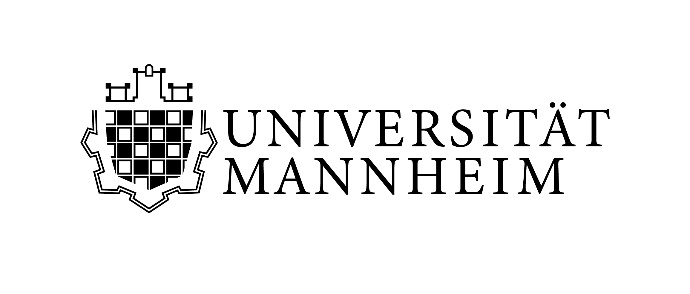 um ein Baden-Württemberg-STIPENDIUMHinweis zur Kombination mit anderen Stipendien:  Beziehen Studierende andere Stipendien, die speziell der Förderung eines Auslandsstudiums dienen, ist die Gewährung eines Baden-Württemberg-STIPENDIUMs im gleichen Zeitraum nicht möglich. Stipendien, die nicht speziell diesem Zweck dienen bzw. ergänzende Leistungen darstellen (z. B. Reisekostenzuschuss, kostenfreier Wohnheimplatz), treten mit dem Baden-Württemberg-STIPENDIUM nicht in Konkurrenz.Ich bin damit einverstanden, dass die von mir gemachten Angaben vom Akademischen Auslandsamt der Universität Mannheim gespeichert und ausgewertet werden. Sie unterliegen in vollem Umfang den derzeit geltenden Datenschutzbestimmungen und werden ausschließlich für das Auswahlverfahren und die Verwaltung der Stipendien verwendet.Ich willige ein, dass gegebenenfalls die für die Bewerbung notwendigen Nachweise über meine Studienleistungen direkt von den Studienbüros oder der Zulassungsstelle an das Akademische Auslandsamt zur Weiterverarbeitung im Rahmen des Auswahlprozesses übermittelt werden.Angaben zur PersonAngaben zur PersonAngaben zur PersonAngaben zur PersonAngaben zur PersonAngaben zur PersonAngaben zur PersonAngaben zur PersonAngaben zur PersonVornameVornameVornameVornameVornameNachnameNachnameNachnameNachnameGeburtsdatumStaatsangehörigkeitStaatsangehörigkeitTelefonnummerTelefonnummerTelefonnummerE-Mail-AdresseE-Mail-AdresseE-Mail-AdresseAngaben zum derzeitigen StudiumAngaben zum derzeitigen StudiumAngaben zum derzeitigen StudiumAngaben zum derzeitigen StudiumAngaben zum derzeitigen StudiumAngaben zum derzeitigen StudiumAngaben zum derzeitigen StudiumAngaben zum derzeitigen StudiumAngaben zum derzeitigen StudiumFakultät Fakultät Fakultät Fakultät Fakultät Fakultät Fakultät Fakultät Fakultät Studiengang (z.B. Bachelor Kultur und Wirtschaft)Studiengang (z.B. Bachelor Kultur und Wirtschaft)Studiengang (z.B. Bachelor Kultur und Wirtschaft)Studiengang (z.B. Bachelor Kultur und Wirtschaft)Studiengang (z.B. Bachelor Kultur und Wirtschaft)Studiengang (z.B. Bachelor Kultur und Wirtschaft)Studiengang (z.B. Bachelor Kultur und Wirtschaft)Studiengang (z.B. Bachelor Kultur und Wirtschaft)FachsemesterAngaben zum geplanten StudienaufenthaltAngaben zum geplanten StudienaufenthaltAngaben zum geplanten StudienaufenthaltAngaben zum geplanten StudienaufenthaltAngaben zum geplanten StudienaufenthaltAngaben zum geplanten StudienaufenthaltAngaben zum geplanten StudienaufenthaltAngaben zum geplanten StudienaufenthaltAngaben zum geplanten StudienaufenthaltLandLandLandLandHochschuleHochschuleHochschuleHochschuleHochschuleVon                 bis      Zeitraum des Studienaufenthalts (erster bzw. letzter Tag an dem die Anwesenheit an der Gasthochschule erforderlich ist; bitte so genau wie möglich angeben)Von                 bis      Zeitraum des Studienaufenthalts (erster bzw. letzter Tag an dem die Anwesenheit an der Gasthochschule erforderlich ist; bitte so genau wie möglich angeben)Von                 bis      Zeitraum des Studienaufenthalts (erster bzw. letzter Tag an dem die Anwesenheit an der Gasthochschule erforderlich ist; bitte so genau wie möglich angeben)Von                 bis      Zeitraum des Studienaufenthalts (erster bzw. letzter Tag an dem die Anwesenheit an der Gasthochschule erforderlich ist; bitte so genau wie möglich angeben)Von                 bis      Zeitraum des Studienaufenthalts (erster bzw. letzter Tag an dem die Anwesenheit an der Gasthochschule erforderlich ist; bitte so genau wie möglich angeben)Von                 bis      Zeitraum des Studienaufenthalts (erster bzw. letzter Tag an dem die Anwesenheit an der Gasthochschule erforderlich ist; bitte so genau wie möglich angeben)Von                 bis      Zeitraum des Studienaufenthalts (erster bzw. letzter Tag an dem die Anwesenheit an der Gasthochschule erforderlich ist; bitte so genau wie möglich angeben)☐ Ich habe einen Austauschplatz über die Universität Mannheim erhalten. (Bewerbungen von Freemovern sind nicht möglich.)☐ Ich habe einen Austauschplatz über die Universität Mannheim erhalten. (Bewerbungen von Freemovern sind nicht möglich.)OrtDatumUnterschrift